Fenêtres de l’Avent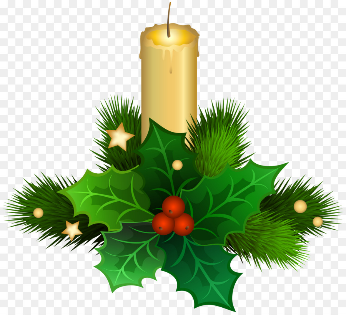 DateNomAdresseApéro extérieur ?Me 1Allenberg WiedmerRue des Oeuches 118h00Je 2Grütter FionaRoute Principale 1Ve 3LüthiRue du Quart Derrière 2Sa 4TéléthonPompiers12h00Di 5Gobat Corinne + RomainPierrat 41Lu 6Famille Benoit MarcelClos Michel 14Ma 7Grütter MaikaRoute Principale 14Me 8KohlerQuart Derrière 1Je 9Clémençon MediciQuart Derrière 17Ve 10Familie RohrbachRoute Principale 2618h00Sa 11Renfer ClaudineClos Michel 4Di 12Familie SperisenRoute Principale 14Lu 13Ma 14Me 15J.C. DesmeulesRoute Principale 2418h00Je 16Ve 17Sa 18Nuit des étoilesCabane forestière19h00Di 19Lu 20DomonChemin de la Fontaine 1Ma 21Famille ChallandesChemin du Pierrat 3818h00Me 22Je 23Ve 24Restaurant Communal18h00